Vadovaudamasi Lietuvos Respublikos vietos savivaldos įstatymo 15 straipsnio 2 dalies 29 punktu, 16 straipsnio 1 dalimi, Pagėgių savivaldybės taryba n u s p r e n d ž i a:1. Pakeisti Mokesčio už vaikų išlaikymą Pagėgių savivaldybės švietimo įstaigose, įgyvendinančiose ikimokyklinio ir priešmokyklinio ugdymo programas, nustatymo ir tvarkos aprašo, patvirtinto Pagėgių savivaldybės tarybos 2013 m. kovo 26 d. sprendimu Nr. T-71 „Dėl mokesčio už vaikų išlaikymą Pagėgių savivaldybės švietimo įstaigose, įgyvendinančiose ikimokyklinio ir priešmokyklinio ugdymo programas, nustatymo ir tvarkos aprašo patvirtinimo“, 10  punktą, papildant jį 10.4 papunkčiu: „10.4. vaikui nustatyti dideli ar labai dideli specialieji ugdymosi poreikiai ar neįgalumas (pateikus vaiko didelius, labai didelius specialiuosius ugdymosi poreikius ar neįgalumą patvirtinančius dokumentus).“2. Pagėgių savivaldybės švietimo įstaigų patirtas išlaidas, dėl šio sprendimo 10.4 papunktyje nurodytų sąlygų, kompensuoti Pagėgių savivaldybės biudžeto lėšomis.            3. Sprendimą paskelbti Teisės aktų registre ir Pagėgių savivaldybės interneto svetainėje www.pagegiai.lt.SUDERINTA:Meras                                                                                                                   Vaidas BendaravičiusAdministracijos direktorė	     Dalija Irena EinikienėDokumentų valdymo ir teisės skyriausvyresnioji specialistė				                Ingrida Zavistauskaitė Dokumentų valdymo ir teisės skyriausvyriausioji specialistė (kalbos ir archyvo tvarkytoja)	                                     Laimutė Mickevičienė Parengė Virginija Sirvidienė,Švietimo, kultūros, sporto ir civilinės metrikacijos skyriaus vedėja                                                                                               Pagėgių savivaldybės tarybos                   veiklos reglamento                   4 priedasSPRENDIMO PROJEKTO „dėl PAGĖGIŲ SAVIVALDYBĖS TARYBOS 2013 M. kovo 26 D. SPRENDIMO nR. T-71 „Dėl MOKESČIO UŽ VAIKŲ IŠLAIKYMĄ PAGĖGIŲ SAVIVALDYBĖS ŠVIETIMO ĮSTAIGOSE, ĮGYVENDINANČIOSE IKIMOKYKLINIO IR PRIEŠMOKYKLINIO UGDYMO PROGRAMAS, nUSTATYMO ir TVARKOS APRAŠO paTVIRTINIMO“ pakeitimo“AIŠKINAMASIS RAŠTAS2023-08-04Projekto rengimą paskatinusios priežastys, parengto projekto tikslai ir uždaviniai.                             Parengto sprendimo projekto tikslas – sumažinti mokestį už maitinimą ikimokyklinio ugdymo grupėse ugdomiems vaikams, kuriems nustatyti dideli ar labai dideli specialieji ugdymosi poreikiai ar neįgalumas. Projekto iniciatoriai (institucija, asmenys ar piliečių atstovai) ir rengėjai.                       Rengėja – Švietimo, kultūros, sporto ir civilinės metrikacijos skyriaus vedėja Virginija Sirvidienė, tel. 8 441 57 367.      	3. Kaip šiuo metu yra reguliuojami projekte aptarti teisiniai santykiai.                       Ikimokyklinis ugdymas yra savarankiškoji savivaldybių funkcija – savivaldybė yra atsakinga už ikimokyklinio ugdymo kokybę ir prieinamumą visiems vaikams, kad jie galėtų lankyti ikimokyklinio ugdymo mokyklas.Kokios siūlomos naujos teisinio reguliavimo nuostatos, kokių teigiamų rezultatų laukiama.                      Priėmus šį sprendimą penkiasdešimt procentų bus sumažintas mokestis už maitinimo paslaugas vaikams, lankantiems ikimokyklinio ugdymo grupes, kuriems nustatyti dideli ar labai dideli specialieji ugdymosi poreikiai ar neįgalumas.     	5. Galimos neigiamos priimto projekto pasekmės ir kokių priemonių reikėtų imtis, kad tokių pasekmių būtų išvengta:  priėmus sprendimą neigiamų pasekmių nenumatoma.     	6. Kokius galiojančius aktus (tarybos, mero, savivaldybės administracijos direktoriaus)reikėtų pakeisti ir panaikinti, priėmus sprendimą pagal teikiamą projektą: kitų galiojančių aktų keisti ar naikinti nereikės.   	 7. Sprendimo projektui įgyvendinti reikalingos lėšos, finansavimo šaltiniai.                          Savivaldybės biudžeto lėšos.    	8. Sprendimo projekto rengimo metu gauti specialistų vertinimai ir išvados. Nėra.    	9. Numatomo teisinio reguliavimo poveikio vertinimo rezultatai. Nėra.   	10. Sprendimo projekto antikorupcinis vertinimas. Reikalingas.11. Kiti, iniciatoriaus nuomone, reikalingi pagrindimai ir paaiškinimai. Nėra.12. Pridedami dokumentai. Nėra.Švietimo, kultūros, sporto ir civilinės metrikacijos skyriaus vedėja                                                                                                   Virginija Sirvidienė Vadovaudamasi Lietuvos Respublikos vietos savivaldos įstatymo (Žin., 1994, Nr. 55-1049; 2008, Nr. 113-4290) 16 straipsnio 4 dalimi, 18 straipsnio 1 dalimi, Lietuvos Respublikos švietimo įstatymo (Žin., 1991, Nr. 23-593; 2003, Nr. 63-2853; 2011, Nr. 38-1804) 36 straipsnio 7 dalimi, Lietuvos Respublikos socialinės paramos mokiniams įstatymo (Žin., 2006, Nr. 73-2755; 2008, Nr. 63-2382“ 2009, Nr. 153-6886) 7 straipsniu, Lietuvos Respublikos Vyriausybės 1995 m. rugpjūčio 31 d. nutarimu Nr. 1170 „Dėl užmokesčio už vaikų išlaikymą ikimokyklinėse įstaigose“ (Žin., 1995, Nr. 73-1715; 2000, Nr. 2-45), Lietuvos Respublikos sveikatos apsaugos ministro 2011 m. lapkričio 11 d. įsakymu Nr. V – 964 patvirtintu Maitinimo organizavimo ikimokyklinio ugdymo, bendrojo ugdymo mokyklose ir vaikų socialinės globos įstaigose tvarkos aprašu (Žin., 2011, Nr. 140-6573; 2012, Nr. 71-3695), Pagėgių savivaldybės taryba  nusprendžia:1. Patvirtinti Mokesčio už vaiko išlaikymą Pagėgių savivaldybės švietimo įstaigose, įgyvendinančiose ikimokyklinio ir priešmokyklinio ugdymo programas, nustatymo tvarkos aprašą (pridedama).2. Nustatyti vienos dienos vaiko maitinimo normas:2.1. ikimokyklinio ugdymo grupėse, dirbančiose 10,5 ir 12 valandų:2.1.1. lopšelio grupėse – už 6 Lt;2.1.2. darželio grupėse – už 7 Lt.3. Nustatyti vienos dienos mokestį vaiko ugdymo reikmėms tenkinti – 1 Lt.4. Pripažinti netekusiais galios:		4.1. Pagėgių savivaldybės tarybos 2008 m. gruodžio 18 d. sprendimą Nr. T – 490 „Dėl  užmokesčio už vaikų išlaikymą Pagėgių lopšelyje – darželyje nustatymo tvarkos aprašo patvirtinimo“.		4.2. Pagėgių savivaldybės tarybos 2011  m. gegužės 19 d. sprendimą Nr. T – 60 ,,Dėl    
Pagėgių savivaldybės tarybos 2008 m. gruodžio 18 d. sprendimo Nr. T – 490 „Dėl užmokesčio už vaikų išlaikymą Pagėgių lopšelyje – darželyje nustatymo tvarkos aprašo patvirtinimo“ papildymo“.		4.3. Pagėgių savivaldybės tarybos 2008 m. gruodžio 18 d. sprendimą Nr. T – 489 „Dėl  mokesčio dydžio už vaiko maitinimo ir ugdymo paslaugas Pagėgių lopšelyje – darželyje nustatymo“.            5. Nustatyti, kad šis sprendimas įsigalioja nuo 2013 m. balandžio 1 d.		6. Apie sprendimo priėmimą oficialiai paskelbti laikraštyje „Šilokarčema“, o visą teisės aktą − Pagėgių savivaldybės interneto svetainėje www.pagegiai.lt .	Šis sprendimas gali būti skundžiamas Lietuvos Respublikos administracinių bylų teisenos įstatymo nustatyta tvarka.Savivaldybės meras                                                                                                 Virginijus KomskisPATVIRTINTA Pagėgių savivaldybės tarybos 2013 m. kovo 26 d. sprendimu Nr. T-71MOKESČIO UŽ VAIKO IŠLAIKYMĄ Pagėgių savivaldybės švietimo įstaigose, įgyvendinančiose ikimokyklinio ir priešmokyklinio ugdymo programas, nustatymo tvarkos aprašasI. BENDROSIOS NUOSTATOS1. Mokesčio už vaiko išlaikymą Pagėgių savivaldybės švietimo įstaigose, įgyvendinančiose ikimokyklinio ir priešmokyklinio ugdymo programas (toliau – įstaigos), nustatymo tvarkos aprašas (toliau – Aprašas) reglamentuoja ikimokyklinio ir priešmokyklinio amžiaus vaiko maitinimo, ugdymo reikmių tenkinimo mokesčių, lengvatų taikymo ir pateikiamų dokumentų lengvatoms priėmimo Pagėgių savivaldybės įstaigose sąlygas ir tvarką.2. Aprašas parengtas vadovaujantis Lietuvos Respublikos švietimo įstatymu (Žin., 1991, Nr. 23-593; 2003, Nr. 63-2853; 2011, Nr. 38 - 1804), Lietuvos Respublikos socialinės paramos mokiniams įstatymu (Žin., 2006, Nr. 73-2755; 2008, Nr. 63-2382), Lietuvos Respublikos Vyriausybės 1995 m. rugpjūčio 31 d. nutarimu Nr. 1170 „Dėl užmokesčio už vaikų išlaikymą ikimokyklinėse įstaigose“ (Žin., 1995, Nr. 73-1715; 1999, Nr. 71-2233; 2000, Nr. 2-45), Lietuvos Respublikos sveikatos apsaugos ministro 2010 m. balandžio 22 d. įsakymu Nr. V-313 „Dėl Lietuvos higienos normos HN 75:2010 „Įstaiga, vykdanti ikimokyklinio ir priešmokyklinio ugdymo programą. Bendrieji sveikatos saugos reikalavimai“ patvirtinimo“ (Žin., 2010, Nr. 50 – 2454), kitais švietimą, socialinę paramą reglamentuojančiais teisės aktais.3. Apraše vartojamos sąvokos atitinka Lietuvos Respublikos švietimo įstatyme vartojamas sąvokas.II. Mokesčio už VAIKO MAITINIMĄ ir ugdymo REIKMIŲ TENKINIMĄ nustatymas 4. Už vaiko išlaikymą įstaigose tėvai (kiti teisėti vaiko atstovai) moka Pagėgių savivaldybės tarybos nustatyto dydžio mokestį: 4.1. vaiko dienos maitinimo normos mokestis; 4.2. mokestis vaiko ugdymo reikmėms tenkinti. 5. už vaiko maitinimą ikimokyklinio ir priešmokyklinio ugdymo grupėse tėvai (kiti teisėti vaiko atstovai) moka vaiko dienos maitinimo normos mokestį už kiekvieną lankytą bei nelankytą ir nepateisintą dieną. 6. Dienos maitinimo norma paskirstoma: pusryčiams – 25-30 procentų, pietums – 40-50 procentų, vakarienei − 20-35 procentai. 7. Vaikai, ugdomi trumpo buvimo grupėse ne ilgiau kaip 4 valandas arba pasirinkus 4 valandų ugdymą ir integruoti į grupes, kurių veiklos trukmė ilgesnė, tėvų (kitų teisėtų vaiko atstovų) prašymu gali būti nemaitinami arba maitinami du kartus per dieną. 8. Surinktas mokestis už vaikų maitinimą skiriamas tik vaikų maitinimui (maisto produktams įsigyti).             9. Mokestis ikimokyklinio amžiaus vaiko ugdymo reikmėms (techninėms priemonėms, trumpalaikiam ir ilgalaikiam inventoriui įsigyti, renginiams organizuoti, patalpų funkcionavimui užtikrinti ir kt.) tenkinti mokamas už kiekvieną lankytą ir nelankytą dieną.III. mokesčio lengvatų taikymas ir jas patvirtinančių dokumentų pateikimas10. Mokestis už vaiko išlaikymą ikimokyklinio ir priešmokyklinio ugdymo grupėse mažinamas 50 procentų, jeigu:10.1. vaikas (vaikai) turi tik vieną iš tėvų (jeigu vienas iš vaiko tėvų yra miręs, nenurodytas vaiko gimimo liudijime, teismo pripažintas dingusiu be žinios ar nežinia kur esančiu, teismo pripažintas neveiksniu arba atlieka laisvės atėmimo bausmę pataisos įstaigose), pateikus tai patvirtinančius dokumentus;10.2. šeima augina tris ir daugiau vaikų, pateikus šeimos sudėtį patvirtinantį dokumentą;10.3. tėvas atlieka tikrąją karo tarnybą, pateikus tai patvirtinančią pažymą;10.4. vaikas auga moksleivių ar studentų šeimoje, kurioje vienas iš tėvų mokosi mokymo įstaigos dieniniame skyriuje, pateikus pažymas apie mokslo tęsimą vasario ir rugsėjo mėnesiais.11. Dokumentai, patvirtinantys lengvatos taikymą, pateikiami įstaigos direktoriui, priimant vaiką į įstaigą, o dokumentai apie vėliau atsiradusią teisę į lengvatą – visomis įstaigos darbo dienomis. 12. Lengvata taikoma nuo prašymo ir dokumentų, patvirtinančių teisę į lengvatą, pateikimo sekančios dienos. už praėjusį laikotarpį mokestis neperskaičiuojamas. 13. Lengvatos taikymas įforminamas įstaigos direktoriaus įsakymu, su kuriuo kitą dieną supažindinamas apskaitą tvarkantis asmuo ar įstaiga, jei apskaita perduota tvarkyti kitai įstaigai.14. Duomenys apie lengvatos taikymą tikslinami kiekvienais metais. Paaiškėjus apie neteisėtą naudojimąsi lengvata, mokesčiai yra perskaičiuojami ir išieškomi įstatymų nustatyta tvarka.15. Netekus teisės į lengvatą, tėvai (kiti teisėti vaiko atstovai) apie tai raštu praneša įstaigos direktoriui.16. Už vaiko išlaikymą įstaigose taikoma tik viena iš 10 punkte išdėstytų mokesčio lengvatų.17. Mokestis už vaiko išlaikymą (maitinimą ir ugdymo reikmių tenkinimą) nemokamas, jeigu vaikas nelanko įstaigos vasaros metu (birželio–rugpjūčio mėn.).18. Mokestis už vaiko maitinimą nemokamas, jeigu vaikas nelanko įstaigos dėl:18.1. vaiko ir (ar) tėvų (kitų teisėtų vaiko atstovų) ligos, pateikus asmens sveikatos priežiūros įstaigos išduotą dokumentą; 18.2. tėvų (kitų teisėtų vaiko atstovų) kasmetinių atostogų, pateikus dokumentą iš darbovietės;18.3. motinos tikslinių − nėštumo ir gimdymo atostogų, pateikus dokumentą iš darbovietės;18.4. tėvų (kitų teisėtų vaiko atstovų) tikslinių (tėvystės, vaiko priežiūros, mokymosi, kūrybinės, nemokamos) atostogų − ne ilgesnės 1 mėnesio trukmės, pateikus dokumentą iš darbovietės;18.5. tėvų (kitų teisėtų vaiko atstovų) papildomos poilsio dienos, suteiktos kaip papildomos lengvatos asmenims, auginantiems vaikus, pateikus dokumentą iš darbovietės;18.6. tėvų (kitų teisėtų vaiko atstovų) darbo pagal kintantį darbo grafikus, pateikus iš darbovietės pažymą arba darbo grafikus iki kiekvieno mėnesio paskutinės dienos, kuriuose būtų nurodytas ne darbo dienų skaičius;18.7. mokinių atostogų (jeigu ikimokyklinio ugdymo įstaigą lankantis vaikas turi brolių ar seserų, kurie mokosi bendrojo lavinimo mokykloje), pateikus prašymą;18.8. nelaimių šeimoje (artimųjų mirtis ir pan.), ne ilgiau kaip 3 dienas;18.9. oro temperatūros, jei ji yra žemesnė kaip minus 20o C ir dėl ekstremalių įvykių ir situacijų.IV. BAIGIAMOSIOS NUOSTATOS19. Mokestis už vaiko maitinimą ir ugdymo reikmių tenkinimą įstaigose, įgyvendinančiose ikimokyklinio ir priešmokyklinio ugdymo programas, mokamas už praėjusį mėnesį iki kito mėnesio 25 dienos. 20. Už mokesčių surinkimą yra atsakingas įstaigos direktorius ar jo įgaliotas asmuo. Jeigu dėl nepateisinamų priežasčių laiku nesumokamas mokestis, įstaigos direktorius turi teisę pašalinti vaiką iš ugdymo įstaigos sąrašų, prieš tai raštu įspėjęs tėvus (kitus teisėtus vaiko atstovus). 21. Tėvai (kiti teisėti vaiko atstovai) atsako už pateikiamų dokumentų ir informacijos teisingumą.	 22. Įmokos ir skolos už vaiko maitinimą ir ugdymo reikmių tenkinimą apskaitomos ir išieškomos Lietuvos Respublikos teisės aktų nustatyta tvarka. 23. Aprašas skelbiamas Pagėgių savivaldybės ir ugdymo įstaigų interneto svetainėse. 24. Aprašo įgyvendinimo priežiūrą vykdo Savivaldybės administracijos direktorius.______________            Vadovaudamasi Lietuvos Respublikos vietos savivaldos įstatymo (Žin., 1994, Nr. 55-1049; 2008, Nr. 113-4290; 2012, Nr. 136-6958) 6 straipsnio 8 punktu, 16 straipsnio 2 dalies 37 punktu, 16 straipsnio 4 dalimi, 18 straipsnio 1 dalimi, Lietuvos Respublikos Vyriausybės 2013 m. birželio 20 d. nutarimu Nr. 564 ,,Dėl Lietuvos Respublikos Vyriausybės 1995 m. rugpjūčio 31 d. nutarimo Nr. 1170 „Dėl užmokesčio už vaikų išlaikymą ikimokyklinėse įstaigose“ ir jį keitusių nutarimų pripažinimo netekusiais galios“ (Žin., 2013, Nr. 69-3454), Lietuvos Respublikos švietimo įstatymo (Žin., 1991, Nr. 23-593; 2003, Nr. 63-2853; 2011, Nr. 38-1804) 70 straipsnio 11 dalimi, Pagėgių savivaldybės taryba  nusprendžia:1. Pakeisti Pagėgių savivaldybės tarybos 2013 m. kovo 26 d. sprendimu Nr. T-71 patvirtintą Mokesčio už vaiko išlaikymą Pagėgių savivaldybės švietimo įstaigose, įgyvendinančiose ikimokyklinio ir priešmokyklinio ugdymo programas, nustatymo tvarkos aprašą:1.1. 10 punktą išdėstyti taip:,,10. mokestis už maitinimo paslaugas mažinamas 50 procentų, jeigu:10.1. tėvų, auginančių tris ir daugiau vaikų, vidutinės pajamos vienam šeimos nariui per mėnesį yra mažesnės kaip 1,5 valstybės remiamų pajamų dydžio;10.2. šeima gauna socialinę pašalpą pagal Socialinės paramos skyriaus pateiktas pažymas;10.3. vaikas auga socialinės rizikos šeimoje pagal Vaikų teisių apsaugos skyriaus pateiktas pažymas.“.2. Pakeisti Pagėgių savivaldybės tarybos 2013 m. kovo 26 d. sprendimo Nr. T-71 „Dėl mokesčio už vaikų už vaikų išlaikymą Pagėgių savivaldybės švietimo įstaigose, įgyvendinančiose ikimokyklinio ir priešmokyklinio ugdymo programas, nustatymo ir tvarkos aprašo patvirtinimo“ 3 punktą ir jį išdėstyti taip:,,3. Nustatyti vienos dienos mokestį vaiko ugdymo reikmėms tenkinti – 1,5 Lt.“3. Nustatyti, kad šis sprendimas įsigalioja nuo 2013 m. spalio 1 d.		4. Apie sprendimo priėmimą oficialiai paskelbti laikraštyje „Šilokarčema“, o visą teisės aktą − Pagėgių savivaldybės internetinėje svetainėje www.pagegiai.lt .	Šis sprendimas gali būti skundžiamas Lietuvos Respublikos administracinių bylų teisenos įstatymo nustatyta tvarka.Savivaldybės meras                                                                                                 Virginijus Komskis 	Vadovaudamasi Lietuvos Respublikos vietos savivaldos įstatymo 18 straipsnio 1 dalimi, Lietuvos Respublikos euro įvedimo Lietuvos Respublikoje įstatymu, Nacionalinio euro įvedimo plano, patvirtinto Lietuvos Respublikos Vyriausybės 2013 m. birželio 26 d. nutarimu Nr. 604 ,,Dėl Nacionalinio euro įvedimo plano bei Lietuvos visuomenės informavimo apie euro įvedimą ir komunikacijos strategijos patvirtinimo“, IV skyriumi, Pagėgių savivaldybės taryba nusprendžia:1. Pakeisti Pagėgių savivaldybės tarybos 2013 m. kovo 26 d. sprendimo Nr. T-71 ,,Dėl mokesčio už vaikų išlaikymą Pagėgių savivaldybės švietimo įstaigose, įgyvendinančiose ikimokyklinio ir priešmokyklinio ugdymo programas, nustatymo ir tvarkos aprašo patvirtinimo“ 2, 3 punktus ir išdėstyti juos taip:,,2. Nustatyti vienos dienos vaiko maitinimo normas ikimokyklinio ugdymo grupėse, dirbančiose 10,5 ir 12 valandų:2.1. lopšelio grupėse – už 1,74 Eur;2.2. darželio grupėse – už 2,03 Eur.“,,3. Nustatyti vienos dienos mokestį vaiko ugdymo reikmėms tenkinti – 0,43 Eur.“2. Nustatyti, kad šis sprendimas įsigalioja euro įvedimo Lietuvos Respublikoje dieną.3. Apie sprendimo priėmimą paskelbti laikraštyje „Šilokarčema“, o visą sprendimą - Teisės aktų registre ir Pagėgių savivaldybės interneto svetainėje  www.pagegiai.lt .Šis sprendimas gali būti skundžiamas Lietuvos Respublikos administracinių bylų teisenos įstatymo nustatyta tvarka.Savivaldybės meras				    Virginijus Komskis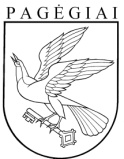 Pagėgių savivaldybės tarybasprendimasdėl PAGĖGIŲ SAVIVALDYBĖS TARYBOS 2013 M. kovo 26 D. SPRENDIMOnR. T-71 „Dėl MOKESČIO UŽ VAIKŲ IŠLAIKYMĄ PAGĖGIŲ SAVIVALDYBĖS ŠVIETIMO ĮSTAIGOSE, ĮGYVENDINANČIOSE IKIMOKYKLINIO IR PRIEŠMOKYKLINIO UGDYMO PROGRAMAS, nUSTATYMO ir TVARKOS APRAŠO paTVIRTINIMO“ pakeitimo2019 m. spalio 31 d. Nr. T-180PagėgiaiVadovaudamasi Lietuvos Respublikos vietos savivaldos įstatymo 16 straipsnio 2 dalies 37 punktu, 18 straipsnio 1 dalimi, Lietuvos Respublikos sveikatos apsaugos ministro 1999 m. lapkričio 29 d. įsakymu Nr. 515 „Dėl sveikatos priežiūros įstaigų veiklos apskaitos ir atskaitomybės tvarkos“ ir atsižvelgdama į Lietuvos Respublikos švietimo,  mokslo ir sporto ministerijos 2019 m. rugpjūčio 2 d. raštą Nr. SR-3174 „Dėl mokinių lankomumo apskaitos panaikinus medicininės pažymos formą Nr. 094/a „Medicininė pažyma dėl neatvykimo į darbą, darbo biržą ar gydymo instituciją“, Pagėgių savivaldybės taryba n u s p r e n d ž i a:1. Pakeisti Pagėgių savivaldybės tarybos 2013 m. kovo 26 d. sprendimo Nr. T-71 „Dėl mokesčio už vaikų išlaikymą Pagėgių savivaldybės švietimo įstaigose, įgyvendinančiose ikimokyklinio ir priešmokyklinio ugdymo programas, nustatymo ir tvarkos aprašo patvirtinimo“ 2 punktą ir jį išdėstyti taip:„2. Nustatyti vienos dienos vaiko maitinimo normas ikimokyklinio ugdymo grupėse, dirbančiose 10,5 ir 12 valandų:2.1. lopšelio grupėse – už 2,10 Eur;2.2. darželio grupėse – už 2,40 Eur“.2. Pakeisti Mokesčio už vaiko išlaikymą Pagėgių savivaldybės švietimo įstaigose, įgyvendinančiose ikimokyklinio ir priešmokyklinio ugdymo programas, nustatymo tvarkos aprašą, patvirtintą Pagėgių savivaldybės tarybos 2013 m. kovo 26 d. sprendimu Nr. T-71 „Dėl mokesčio už vaikų išlaikymą Pagėgių savivaldybės švietimo įstaigose, įgyvendinančiose ikimokyklinio ir priešmokyklinio ugdymo programas, nustatymo ir tvarkos aprašo patvirtinimo“:2.1. pakeisti 18.1 papunktį ir jį išdėstyti taip:„18.1. vaiko ir (ar) tėvų (globėjų/rūpintojų) ligos, tėvams (globėjams/rūpintojams) telefonu ar elektroniniu būdu informavus grupės auklėtoją ar įstaigos administraciją tą pačią dieną apie vaiko neatvykimą ir vėliau pateikus prašymą dėl vaiko praleistų dienų pateisinimo;“.2.2. pakeisti 18.7 papunktį ir jį išdėstyti taip:„18.7. mokinių atostogų bei priešmokyklinio ugdymo grupės vaikų atostogų metu, pateikus tėvų (globėjų/rūpintojų) prašymą;“.3. Pripažinti netekusiu galios Pagėgių savivaldybės tarybos 2014 m. rugsėjo 18 d. sprendimo Nr. T-162 „Dėl Pagėgių savivaldybės tarybos 2013 m. kovo 26 d. sprendimo Nr. T-71 „Dėl mokesčio už vaikų išlaikymą Pagėgių savivaldybės švietimo įstaigose, įgyvendinančiose ikimokyklinio ir priešmokyklinio ugdymo programas, nustatymo ir tvarkos aprašo patvirtinimo“ pakeitimo“ 1 punktu nustatytas vienos dienos vaiko maitinimo normas ikimokyklinio ugdymo grupėse, dirbančiose 10,5 ir 12 valandų.4. Nustatyti, kad šis sprendimas įsigalioja nuo 2019 m. lapkričio 1 d.5. Sprendimą paskelbti Teisės aktų registre ir Pagėgių savivaldybės interneto svetainėje www.pagegiai.lt.Šis sprendimas gali būti skundžiamas Regionų apygardos administracinio teismo Klaipėdos rūmams (Galinio Pylimo g. 9, 91230 Klaipėda) Lietuvos Respublikos administracinių bylų teisenos įstatymo nustatyta tvarka per 1 (vieną) mėnesį nuo sprendimo paskelbimo ar įteikimo suinteresuotiems asmenims dienos.Savivaldybės meras				              Vaidas Bendaravičius		Projektas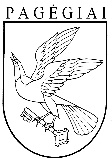 Pagėgių savivaldybės tarybasprendimasdėl PAGĖGIŲ SAVIVALDYBĖS TARYBOS 2013 M. kovo 26 D. SPRENDIMOnR. T-71 „Dėl MOKESČIO UŽ VAIKŲ IŠLAIKYMĄ PAGĖGIŲ SAVIVALDYBĖS ŠVIETIMO ĮSTAIGOSE, ĮGYVENDINANČIOSE IKIMOKYKLINIO IR PRIEŠMOKYKLINIO UGDYMO PROGRAMAS, nUSTATYMO ir TVARKOS APRAŠO paTVIRTINIMO“ pakeitimo2023 m. rugpjūčio 4 d. Nr. T1-150PagėgiaiPAGĖGIŲ SAVIVALDYBĖS TARYBAsprendimasDėl MOKESČIO UŽ VAIKŲ IŠLAIKYMĄ PAGĖGIŲ SAVIVALDYBĖS ŠVIETIMO ĮSTAIGOSE, ĮGYVENDINANČIOSE IKIMOKYKLINIO IR PRIEŠMOKYKLINIO UGDYMO PROGRAMAS, nUSTATYMO ir TVARKOS APRAŠO paTVIRTINIMO 2013 m. kovo 26 d. Nr. T-71 PagėgiaiPAGĖGIŲ SAVIVALDYBĖS TARYBAsprendimasDėl Pagėgių savivaldybės tarybos 2013 m. kovo 26 d. sprendimo Nr. t-71 ,,Dėl MOKESČIO UŽ VAIKŲ IŠLAIKYMĄ PAGĖGIŲ SAVIVALDYBĖS ŠVIETIMO ĮSTAIGOSE, ĮGYVENDINANČIOSE IKIMOKYKLINIO IR PRIEŠMOKYKLINIO UGDYMO PROGRAMAS nUSTATYMO ir TVARKOS APRAŠO paTVIRTINIMO“ pakeitimo2013 m. rugsėjo 26 d. Nr. T-196 PagėgiaiPAGĖGIŲ SAVIVALDYBĖS TARYBAsprendimasdėl pagėgių savivaldybės tarybos 2013 m. kovo 26 d. sprendimo nr. t-71 ,,Dėl MOKESČIO UŽ VAIKŲ IŠLAIKYMĄ PAGĖGIŲ SAVIVALDYBĖS ŠVIETIMO ĮSTAIGOSE, ĮGYVENDINANČIOSE IKIMOKYKLINIO IR PRIEŠMOKYKLINIO UGDYMO PROGRAMAS, nUSTATYMO ir TVARKOS APRAŠO paTVIRTINIMO“ pakeitimo2014 m. rugsėjo 18 d. nr. T-162 Pagėgiai